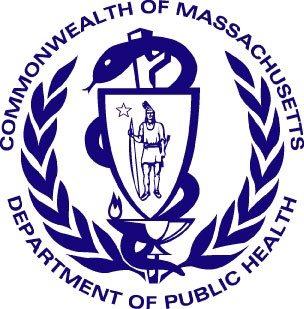 Application Date:Massachusetts Department of Public Health Determination of NeedAffiliated PartiesApplication Number:Version:	DRAFT3-15-17DRAFT Applicant Information	Applicant Name:Contact Person:	Title:Phone:	Ext:	E-mail: Affiliated Parties	 Document Ready for Filing	This document is ready to file: Affiliated Parties	Wellman Healthcare Group, Inc.10/08/2021 11:06 amPage 1 of 11.9 Affiliated Parties:List all officers, members of the board of directors, trustees, stockholders, partners, and other Persons who have an equity or otherwise controlling interest in the application.1.9 Affiliated Parties:List all officers, members of the board of directors, trustees, stockholders, partners, and other Persons who have an equity or otherwise controlling interest in the application.1.9 Affiliated Parties:List all officers, members of the board of directors, trustees, stockholders, partners, and other Persons who have an equity or otherwise controlling interest in the application.1.9 Affiliated Parties:List all officers, members of the board of directors, trustees, stockholders, partners, and other Persons who have an equity or otherwise controlling interest in the application.1.9 Affiliated Parties:List all officers, members of the board of directors, trustees, stockholders, partners, and other Persons who have an equity or otherwise controlling interest in the application.1.9 Affiliated Parties:List all officers, members of the board of directors, trustees, stockholders, partners, and other Persons who have an equity or otherwise controlling interest in the application.1.9 Affiliated Parties:List all officers, members of the board of directors, trustees, stockholders, partners, and other Persons who have an equity or otherwise controlling interest in the application.1.9 Affiliated Parties:List all officers, members of the board of directors, trustees, stockholders, partners, and other Persons who have an equity or otherwise controlling interest in the application.1.9 Affiliated Parties:List all officers, members of the board of directors, trustees, stockholders, partners, and other Persons who have an equity or otherwise controlling interest in the application.1.9 Affiliated Parties:List all officers, members of the board of directors, trustees, stockholders, partners, and other Persons who have an equity or otherwise controlling interest in the application.1.9 Affiliated Parties:List all officers, members of the board of directors, trustees, stockholders, partners, and other Persons who have an equity or otherwise controlling interest in the application.1.9 Affiliated Parties:List all officers, members of the board of directors, trustees, stockholders, partners, and other Persons who have an equity or otherwise controlling interest in the application.1.9 Affiliated Parties:List all officers, members of the board of directors, trustees, stockholders, partners, and other Persons who have an equity or otherwise controlling interest in the application.Add/ Del RowsName (Last)Name (First)Mailing AddressCityStateAffiliationPosition with affiliated entity(or with Applicant)Stock, shares, or partnershipPercent Equity (numbers only)Convictions or violationsList other health care facilities affiliated withBusiness relationship with Applicant+ -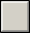 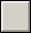 CavelierDavid625 Wellman AveNo. ChelmsfordMAOfficer/Director/OwnerStock100%NoYes